Об утверждении порядка предоставления дополнительной мерысоциальной поддержки за счет средств бюджета города КогалымеВ соответствии с Федеральным законом от 06.10.2003 №131-ФЗ «Об общих принципах организации местного самоуправления в Российской Федерации», Уставом города Когалыма, решением Думы города Когалыма от 14.12.2022 года №204-ГД «О дополнительной мере социальной поддержки за счет средств бюджета города Когалыма»:1. Утвердить порядок предоставления дополнительной меры социальной поддержки в виде единовременной выплаты одному из членов семьи (супруге (супругу), детям, родителям) проживающему в городе Когалыме, погибшего участника в специальной военной операции на территориях Украины, субъектов Российской Федерации Донецкой и Луганской Народных Республик, Херсонской и Запорожской областей согласно приложению к настоящему постановлению.2. Финансирование бюджетных расходов производить в пределах утвержденных ассигнований за счет средств бюджета города Когалыма в соответствии с бюджетным законодательством Российской Федерации.3. Настоящее постановление распространяет свое действие на правоотношения, возникшие с 01.11.2022.3. Опубликовать настоящее постановление и приложение к нему в газете «Когалымский вестник» и разместить на официальном сайте Администрации города Когалыма в информационно-телекоммуникационной сети «Интернет» (www.admkogalym.ru).4. Контроль за выполнением постановления возложить на первого заместителя главы города Когалыма Р.Я. Ярема.Приложение к постановлению Администрациигорода КогалымаПорядокпредоставления дополнительной меры социальной поддержки в городе Когалыме, в виде единовременной выплаты, одному из членов семьи (супруге (супругу), детям, родителям), погибшего участника в специальной военной операции на территориях Украины, субъектов Российской Федерации Донецкой и Луганской Народных Республик, Херсонской и Запорожской областей1. Общие положения1.1. Настоящий Порядок предоставления дополнительной меры социальной поддержки в городе Когалыме, в виде единовременной выплаты, одному из членов семьи (супруге (супругу), детям, родителям), погибшего участника в специальной военной операции на территориях Украины, субъектов Российской Федерации Донецкой и Луганской Народных Республик, Херсонской и Запорожской областей (далее – Порядок) разработан в соответствии с решением Думы города от 14.12.2022 года №204-ГД «О дополнительной мере социальной поддержки в городе Когалыме за счет средств бюджета города Когалыма» (далее – дополнительная мера социальной поддержки).1.2. Дополнительная мера социальной поддержки устанавливается в размере, предусмотренном пунктом 1 решения Думы города Когалыма от 14.12.2022 №204-ГД «О дополнительной мере социальной поддержки в городе Когалыме за счет средств бюджета города Когалыма».1.3. Погибшим участником в специальной военной операции на территориях Украины, субъектов Российской Федерации Донецкой и Луганской Народных Республик, Херсонской и Запорожской областей является (далее - погибший участник): - военнослужащий, принимавший участие в специальной военной операции на территориях субъектов Российской Федерации Донецкой Народной Республики, Луганской Народной Республики, Херсонской области, Запорожской области и Украины;- гражданин, призванный на военную службу по мобилизации, принимавший участие в специальной военной операции на территориях субъектов Российской Федерации Донецкой Народной Республики, Луганской Народной Республики, Херсонской области, Запорожской области и Украины;- гражданин, принимавший добровольное участие в специальной военной операции на территориях субъектов Российской Федерации Донецкой Народной Республики, Луганской Народной Республики, Херсонской области, Запорожской области и Украины;- волонтер, изъявивший добровольное желание принять участие в специальной военной операции на территориях субъектов Российской Федерации Донецкой Народной Республики, Луганской Народной Республики, Херсонской области, Запорожской области и Украины. 1.4. Дополнительная мера социальной поддержки предоставляется одному из членов семьи погибшего участника (супруге (супругу), состоявшей (состоявшему) на день гибели (смерти) в зарегистрированном браке с погибшим участником, родителям погибшего участника, несовершеннолетним детям погибшего участника, детям старше 18 лет, ставшим инвалидами до достижения ими возраста 18 лет, детям в возрасте до 23 лет, обучающимся в образовательных организациях по очной форме обучения, лицам, находившимся на иждивении погибшего участника, лицам, фактически воспитывавшими и содержавшими погибшего в течение не менее пяти лет до достижения им совершеннолетия) (далее - заявитель).1.5. Выплата, подлежащая перечислению заявителю, уменьшается на размер налогов, сборов и иных обязательных платежей в бюджеты бюджетной системы Российской Федерации, если в соответствии с законодательством Российской Федерации о налогах и сборах такие налоги, сборы и иные обязательные платежи подлежат уплате в бюджеты бюджетной системы Российской Федерации.1.6. Прием заявлений о предоставлении дополнительной меры социальной поддержки и документов, предусмотренных настоящим Порядком, осуществляется Управлением внутренней политики Администрации города Когалыма (далее - Управление).При подаче заявления о предоставлении дополнительной меры социальной поддержки лично заявителем предъявляются оригиналы документов совместно с их копиями, заверенными в установленном порядке, копии документов заверяются нотариально, либо специалистом уполномоченным на прием документов.После проверки соответствия копий документов их оригиналам оригиналы документов возвращаются заявителю.В случае направления заявителем заявления о предоставлении дополнительной меры социальной поддержки почтой прилагаются копии документов, заверенные нотариально в установленном порядке.Заявление о предоставлении дополнительной меры социальной поддержки регистрируется в Управлении в день его поступления.1.7. Управление в течение 10 рабочих дней осуществляет проверку поступивших документов, на соответствие требованиям, предусмотренным пунктом 2.1 настоящего Порядка, подготавливает постановление Администрации города Когалыма о предоставлении дополнительной меры социальной поддержки в виде единовременной выплаты.При наличии оснований, указанных в пункте 2.2 настоящего Порядка, заявителю направляется уведомление об отказе в предоставлении дополнительной меры социальной поддержки в виде единовременной выплаты.1.8. Дополнительная мера социальной поддержки предоставляется проживающему в городке Когалыме первому обратившемуся одному из членов семьи (супруге (супругу), детям, родителям) погибшего участника в специальной военной операции на территориях Украины, субъектов Российской Федерации Донецкой и Луганской Народных Республик, Херсонской и Запорожской областей.2. Порядок и условия предоставлениядополнительной меры социальной поддержки2.1. Для получения дополнительной меры социальной поддержки заявитель представляет заявление о предоставлении дополнительной меры социальной поддержки по форме согласно приложению к настоящему Порядку с приложением следующих документов:Документ, удостоверяющий личность заявителя (супруги (супруга), состоявшей (состоявшему) на день гибели (смерти) в зарегистрированном браке с погибшим участником, родителям погибшего участника, несовершеннолетним детям погибшего участника, детям старше 18 лет, ставшим инвалидами до достижения ими возраста 18 лет, детям в возрасте до 23 лет, обучающимся в образовательных организациях по очной форме обучения, лицам, находившимся на иждивении погибшего участника, лицам, фактически воспитывавшими и содержавшими погибшего в течение не менее пяти лет до достижения им совершеннолетия).Документ, подтверждающий правовые основания отнесения заявителя к членам семьи погибшего участника специальной военной операции.Документ, подтверждающий гибель участника в ходе проведения специальной военной операции на территориях субъектов Российской Федерации Донецкой Народной Республики, Луганской Народной Республики, Херсонской области, Запорожской области и Украины.Документы о регистрации по месту жительства (пребывания) заявителя, подтверждающие факт проживания заявителя в городе Когалыме.Реквизиты банковского счета заявителя, открытого в кредитной организации.2.2. Основания для отказа в предоставлении дополнительной меры социальной поддержки:- непредставление заявителем (представление не в полном объеме), документов, предусмотренных пунктом 2.1 настоящего Порядка;-   предоставление недостоверных документов или сведений в документах.2.3. Перечисление денежных средств производится в течение 3-х рабочих дней со дня издания постановления Администрации города Когалыма «О предоставлении дополнительной меры социальной поддержки» на реквизиты банковского счета, предоставленные заявителем.2.4. Ответственность за достоверность представленных сведений и документов несет заявитель.Приложение к ПорядкуВ Администрацию города Когалыма___________________________________________(фамилия, имя, отчество (последнее - при наличии) заявителя)______________________________________________________________________________________(почтовый адрес)______________________________________________________________________________________(номер телефона, адрес электронной почты (последнее - при ___________________________________________наличии)ЗАЯВЛЕНИЕо предоставлении дополнительной меры социальной поддержки	Прошу предоставить мне дополнительную меру социальной поддержки в виде единовременной выплаты, предусмотренной пунктом 1 решения Думы города Когалыма от 14.12.2022 №204-ГД «О дополнительной мере социальной поддержки за счет средств местного бюджета города Когалыма» и перечислить денежные средства по следующим реквизитам:____________________________________________________________________________________________________________________________________________________________________________________________________________________________________________________________________________________(наименование кредитной организации и номер банковского счета, открытого в кредитной организации)К заявлению прилагается:1._________________________________________________________________________________________________________________________________________2._________________________________________________________________________________________________________________________________________3._________________________________________________________________________________________________________________________________________4._________________________________________________________________________________________________________________________________________5._________________________________________________________________________________________________________________________________________6._________________________________________________________________________________________________________________________________________	Я согласен (на) на обработку моих персональных данных в соответствии с Федеральным законом от 27.07.2006 №152-ФЗ «О персональных данных», гарантирую достоверность предоставленных сведений и документов, также я уведомлен, что в соответствии с пунктом 1.5 настоящего Порядка выплата уменьшается на размер налогов, сборов и иных обязательных платежей в бюджеты бюджетной системы Российской Федерации.«___»_____________20___г.       ____________               ______________________ 				                (подпись)                                 (Ф.И.О.)	Согласен (на) с перечислением единовременной выплаты_____________________________________________________________________				(Ф.И.О. получателя)________________________________________________________________       (подпись)                                                                           (Ф.И.О.)    ________________________________________________________________       (подпись)                                                                           (Ф.И.О.)    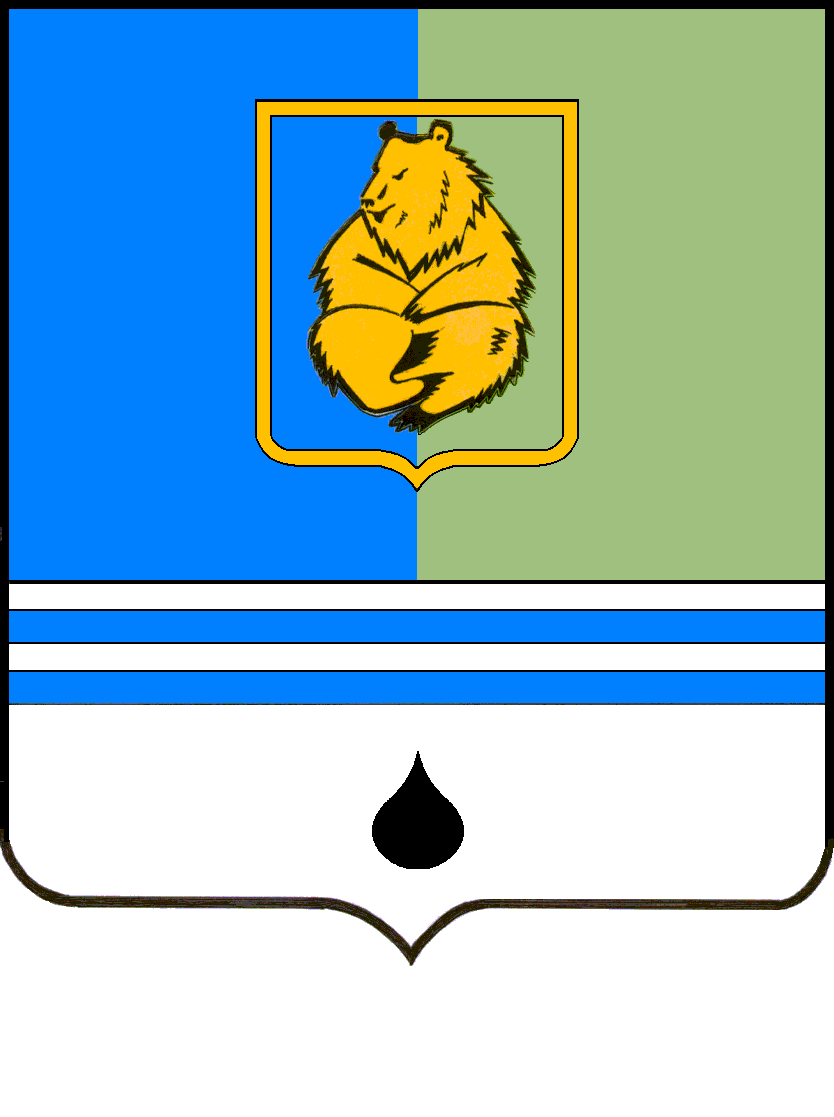 ПОСТАНОВЛЕНИЕАДМИНИСТРАЦИИ ГОРОДА КОГАЛЫМАХанты-Мансийского автономного округа - ЮгрыПОСТАНОВЛЕНИЕАДМИНИСТРАЦИИ ГОРОДА КОГАЛЫМАХанты-Мансийского автономного округа - ЮгрыПОСТАНОВЛЕНИЕАДМИНИСТРАЦИИ ГОРОДА КОГАЛЫМАХанты-Мансийского автономного округа - ЮгрыПОСТАНОВЛЕНИЕАДМИНИСТРАЦИИ ГОРОДА КОГАЛЫМАХанты-Мансийского автономного округа - Югрыот [Дата документа]от [Дата документа]№ [Номер документа]№ [Номер документа]от [Дата документа] № [Номер документа]от [Дата документа] № [Номер документа]